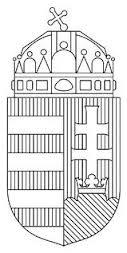 BARANYA MEGYEI RENDŐR-FŐKAPITÁNYSÁGBŰNÜGYI IGAZGATÓSÁGBŰNMEGELŐZÉSI OSZTÁLYELEKTRONIKUS LAKOSSÁGI BŰNMEGELŐZÉSI INFORMÁCIÓS RENDSZER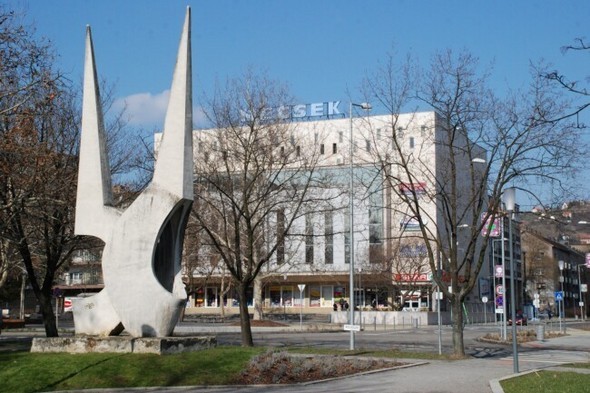 "Nyárzáró tanodai party" és „Házhoz megyünk” Baranyában A Baranya Megyei Rendőr-főkapitányság Bűnmegelőzési Osztálya a megyében működő tanodák 10-16 éves diákjai részére hirdetett meg nyárzáró akadályversenyt, amelyet a pécsi Égervölgyben rendeztek meg 2018. augusztus 29-én délelőtt. A program célja a szabadidő tartalmas eltöltésére való figyelemfelhívás mellett az volt, hogy a fiatal korosztálynak hasznos bűnmegelőzési ismereteket adjanak át a szakemberek.Az akadályverseny állomásain bűn- és baleset-megelőzési, tűzmegelőzési,  elsősegélynyújtási és pályaorientációs feladatokat kellett megoldaniuk a résztvevőknek. Az izgalmas programra összesen öt csapat nevezett be, akik vállalták a megmérettetést.A délelőtt folyamán minden versenyzőnek alkalma nyílt néhány percre a tűzoltók, a rendőrök, a katonák, és az elsősegélynyújtó szakemberek bőrébe bújni.  A résztvevők átismételhették a központi segélyhívó számok szerepét, a bejelentések tartalmát, és az ezzel együtt járó felelősségről is beszéltek.A versenyben az Alsószentmártoni Tanoda csapata ért el első helyezést, a másodiknak járó oklevelet a Fekete Láng Tanoda, a harmadikat pedig a Gyerünk Tanulni Tanoda, Kitörés fantázia nevű csapata vehette át. A legfegyelmezettebb csapat különdíját kapta a Fürge Nyuszik csapata Piskóról. Az eredményes szereplésért a pécsi KheTanodából, a Medúzák csapata is különdíjban részesült.A tanodák csapatai az okleveleken kívül olyan vagyonvédelmi eszközöket vihettek haza, amelyek az általuk képviselt intézmények biztonságát szolgálják majd.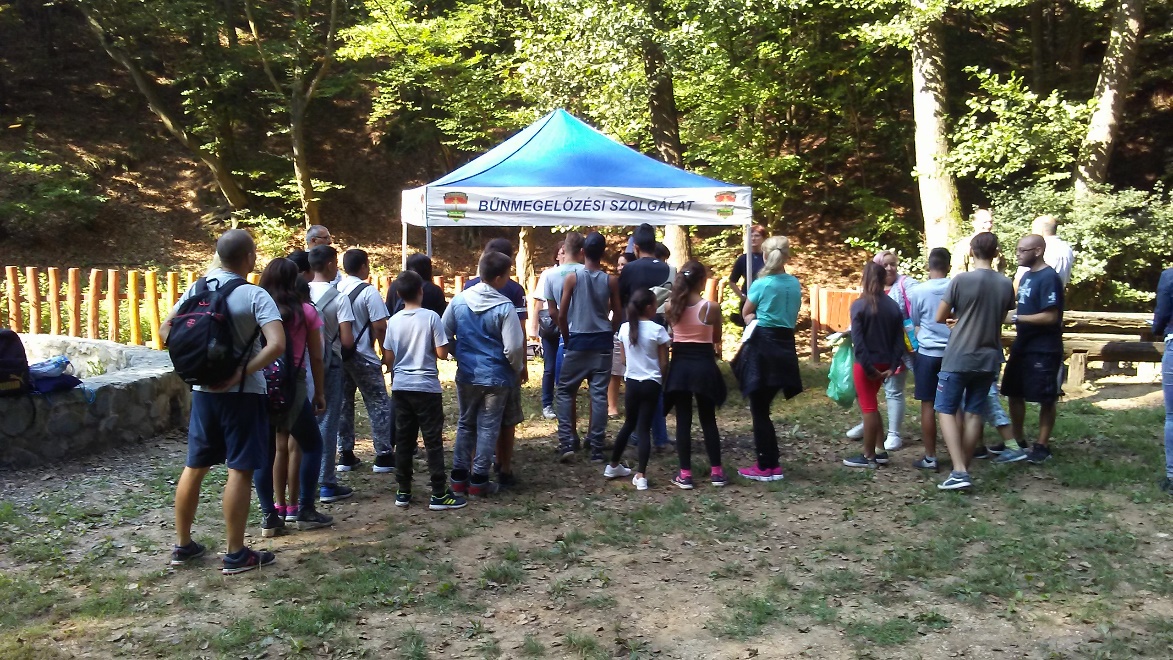 A főkapitányság munkatársai a „Házhoz megyünk” országos program keretein belül, a rendezvény helyszínén felállított információs ponton több korosztály számára adtak ajánlásokat az áldozatvédelem, a vagyonvédelem, és a drogprevenció témakörében, valamint a Nemzeti Bűnmegelőzési Tanács által összeállított kiadványokat osztottak. A szakembereknek lehetőségük nyílt közvetlen beszélgetés keretében választ adni a résztvevők vagyonbiztonsággal, illetve bűnmegelőzéssel kapcsolatos kérdéseire. A program során a rendőrség munkáját a Baranya Megyei Polgárőr Szövetség Egyesületének munkatársai segítették.Forrás: http://www.police.hu/hu/hirek-es-informaciok/bunmegelozes/aktualis/nyarzaro-tanodai-party-es-hazhoz-megyunk-baranyabanTovábbképzés BaranyábanGyermekvédelmi szakemberek ismerkedtek a rendőrök munkájával Pécsett.A Baranya Megyei Rendőr-főkapitányság Bűnmegelőzési Osztályának munkatársai 2018. szeptember 5- én továbbképzést rendeztek a gyermekvédelmi szakemberek számára. A képzés célja a friss, aktuális bűnmegelőzési és az áldozattá válást megelőző információk átadása, valamint a tartalmas szabadidő eltöltésre való figyelemfelhívás volt.Az előzetes jelentkezés alapján gyámhivatali és tanodai munkatársak, valamint családgondozók vettek részt a programon, ahol elsőként a különleges bánásmódot igénylő személyek meghallgatására kialakított szobát, majd a leendő távkihallgató helyiséget tekintették meg a résztvevők.A Pécsi Rendőrkapitányságon Dr. Hantai Katalin rendőr alezredes, vizsgálati osztályvezető adott tájékoztatást munkájukról, a kiskorúakat érintő büntetőeljárások tapasztalatairól, az új büntetőeljárási törvény által generált néhány változásról. Déri Róbert rendőr zászlós, a Gazdaságvédelmi Alosztály nyomozója a kiskorúakat is érintő internetes bűncselekményekről beszélt, majd néhány hasznos tanáccsal látta el az érdeklődőket.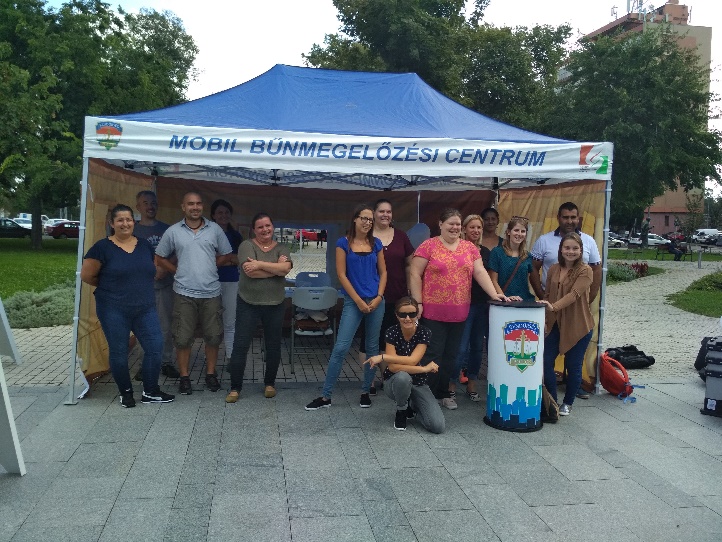 A délelőtt zárásaként a rendőr-főkapitányságon lévő lőtérre látogattak a szakemberek, ahol Feiszthammel Zsolt rendőr törzsőrmester, kiképzési referens egyebek mellett a rendőrökkel szemben támasztott szakmai követelményekről beszélt.A nap során olyan új bűnmegelőzési eszközök és módszerek is bemutatásra kerültek, mint például a betörési szoba, a drogos szemüveg, vagy a Mobil Bűnmegelőzési Centrum.Forrás: http://www.police.hu/hu/hirek-es-informaciok/bunmegelozes/aktualis/tovabbkepzes-baranyaban„KRIMI TUD”A Pest Megyei Rendőr-főkapitányság Bűnmegelőzési Osztálya évek óta rendezi meg a „KRIMI TUD” bűnmegelőzési vetélkedőt a középiskolás korosztály számára. A KRIMIT-TUD? vetélkedőt egy népszerű televíziós műsor mintájára szervezik meg. Fő célkitűzés a biztonságtudatos életszemlélet kialakítása, valamint a legfontosabb bűnmegelőzési módszerek elsajátíttatása, továbbá különféle viselkedési panelek megismertetése lesz.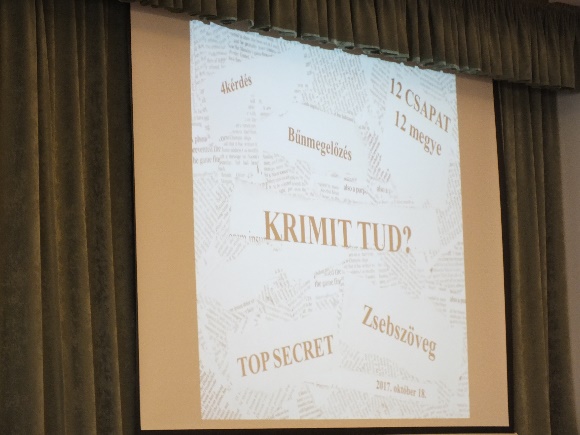 Baranya megyéből idén három gimnázium vesz részt a vetélkedő elődöntőjében (2018. október 11. Kaposvár) a Somogy Megyei Rendőrfőkapitányság szervezésében. Az Árpád Fejedelem Gimnázium, Babits Mihály Gyakorló Gimnázium és Szakközépiskola valamint a Széchenyi István Gimnázium. A fenti iskolákból 3 fős csapatok indulnak.   Program az idősebb korosztályt érintő trükkös lopások és csalások megelőzése céljábólAz idei évben az idősebb korosztályt érintő bűncselekmények, az úgynevezett trükkös lopások, s csalások kerülnek a megelőzési program középpontjába.  A Baranya Megyei Rendőr-főkapitányság Bűnmegelőzési Osztálya és meghívott partnerei az alábbi időpontokban és helyszíneken várja a téma iránt érdeklődőket hasznos tanácsokkal és gyakorlati példákkal. 2018. szeptember 28. 17:00 óraMűvelődési Központ /Szentlőrinc, Templom tér 1-3. 2018. október 03. 10:00 óra MTÁMK és AMI Ifjúsági Centrum és Közművelődési Intézményegység /Mohács, Széchenyi tér 16. 2018. október 12. 16:30 óra Drávaszabolcs Faluház /Drávaszabolcs, Köztársaság tér 2/b. 2018. október 18. 10:30 óra Komló Térségi Integrált Szociális Szolgáltató Központ - "Arany Alkony" Idősek Klubja /Komló, Kazinczy utca 2-4.Tájékoztató előadást hallgathat meg a trükkös csalások, a leginkább időseket érintő cselekmények, s azok megelőzésével kapcsolatban. A program része lesz még az időskorúak sérelmére elkövetett -napjainkban legjellemzőbb- trükkös lopások gyakorlati példákkal történő illusztrálása, esettanulmányok segítségével történő bemutatása. A tömegközlekedési eszközökön elkövetett bűncselekmények gyakorlati példákkal történő bemutatása, s azok bekövetkezésének megelőzése érdekében hasznos tanácsok ismertetése.A fenti programokon fellépnek a Komló Térségi Integrált Szociális Szolgáltató Központ „Arany Alkony” Idősek Klubja, illetve a Szederkényi Nyugdíjasklub tánccsoport.A szeptember 28-i program keretében „Házhoz megyünk!” a rendőrség megelőzési programja is várja a résztvevőket, tanácsokkal, szóróanyagokkal. Töltse le az ingyenes Házörző alkalmazást az alábbi elérhetőségek segítségével:Google Play:
https://play.google.com/store/apps/details?id=com.attrecto.nbt&hl=huApp Store: https://itunes.apple.com/us/app/h%C3%A1z%C5%91rz%C5%91/id1172215929?mt=8Bikesafe program/ Kerékpár gravírozás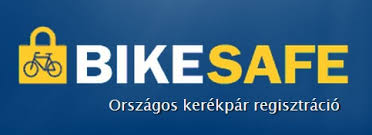 A következő időpontban és helyszínen minden kedves érdeklődőt szeretettel várunk:2018. szeptember 26. 10-18 óra között Baranya Megyei Rendőr-főkapitányság/ Pécs, Légszeszgyár u. 8. Keresse a facebook oldalunkat, ahol számtalan bűn- és balesetmegelőzéssel kapcsolatos információ elérhető! 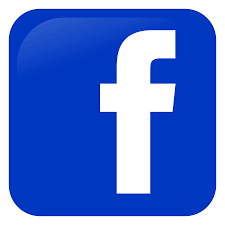   	https://www.facebook.com/mindentabiztonsagert/Látogasson el a honlapunkra, ahol megelőzéssel kapcsolatos hasznos információkat találhat!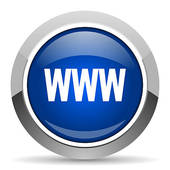 www.mindentabiztonsagert.huAmennyiben bűnmegelőzéssel kapcsolatban kérdése lenne, vagy programjaink után érdeklődne, azt az alábbi e-mail címen teheti meg:bunmeg.baranyamrfk@baranya.police.hu.Abban az esetben, ha bűncselekmény áldozatává/ károsultjává válik, haladéktalanul hívja a rendőrséget!Rendőrség hívószámai:107   és   112Baranya Megyei Rendőr-főkapitányságBűnmegelőzési Osztálya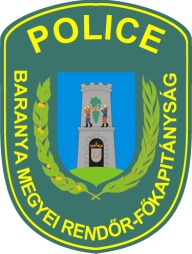 